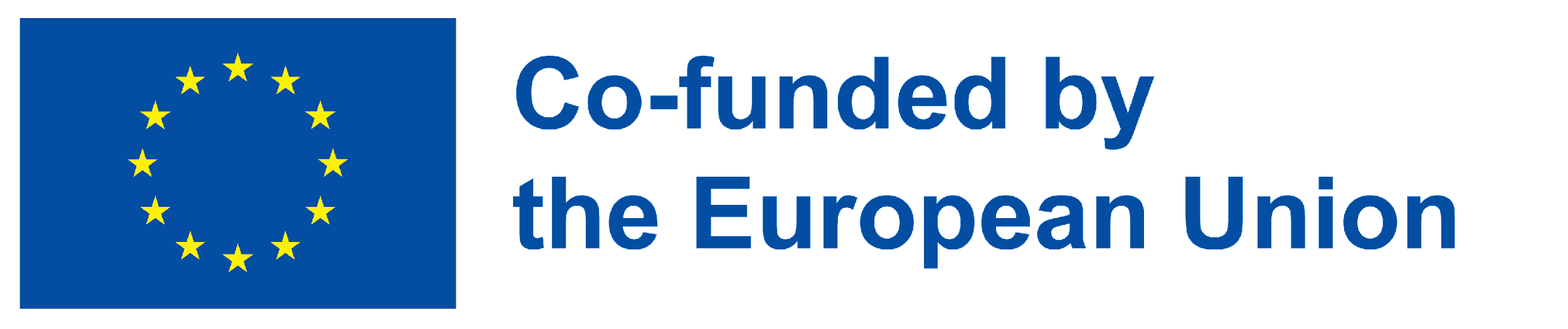 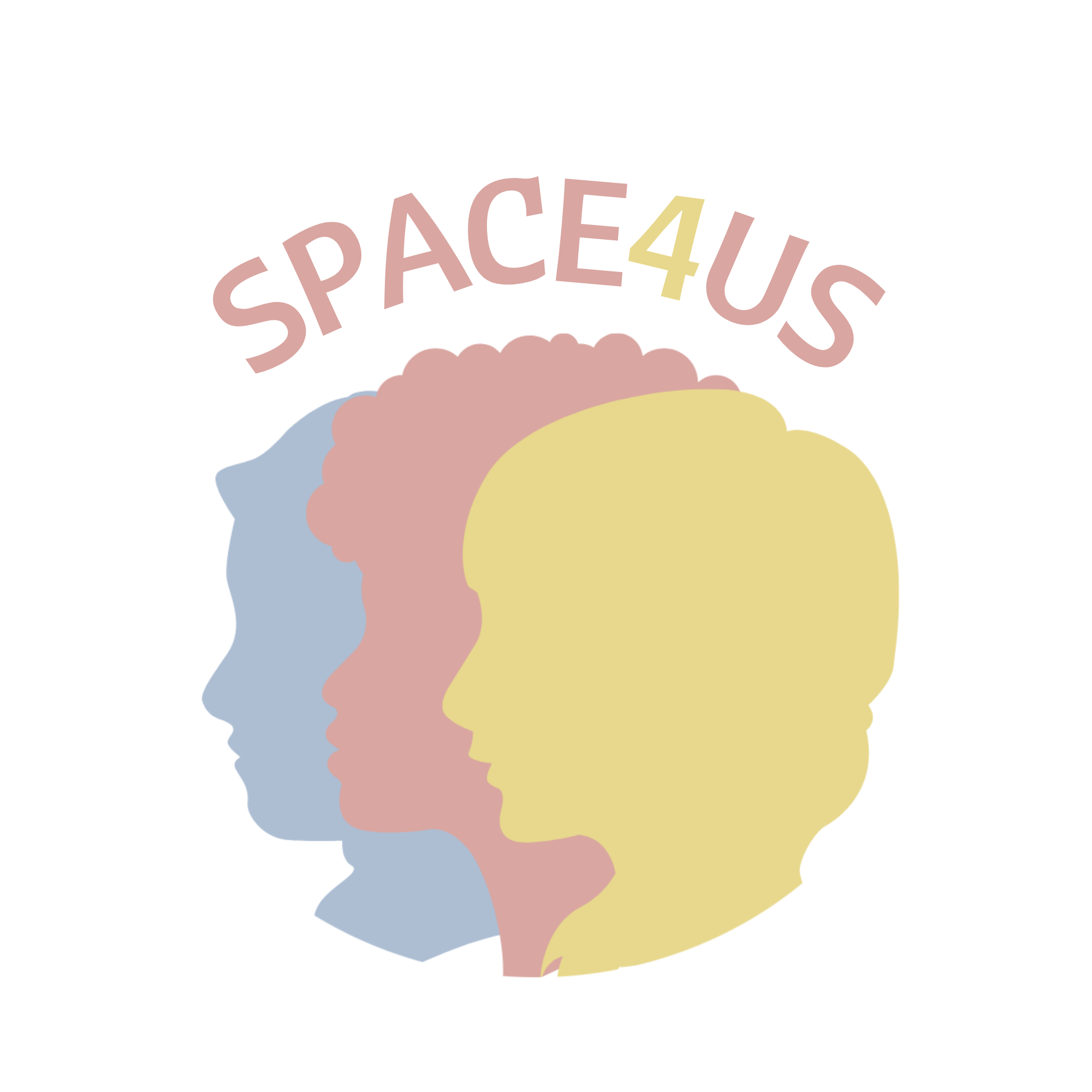 Numer projektu: 2021-1-IT03-KA220-YOU-000028810TYTUŁ GŁOWA_PO DRUGIEJ STRONIE LUSTRA - CZĘŚĆ 1GŁOWA_PO DRUGIEJ STRONIE LUSTRA - CZĘŚĆ 1GŁOWA_PO DRUGIEJ STRONIE LUSTRA - CZĘŚĆ 1DATA I MIEJSCECZAS TRWANIA2 godzinyOSOBA PROWADZĄCAWIEK I LICZBA UCZESTNIKÓW10-15 uczestnikówWiek: 13-22 lat10-15 uczestnikówWiek: 13-22 lat10-15 uczestnikówWiek: 13-22 latTEMATZajęcia koncentrują się na obrazie własnego ciała i tym, jak postrzegają nas inni. Zajęcia koncentrują się na obrazie własnego ciała i tym, jak postrzegają nas inni. Zajęcia koncentrują się na obrazie własnego ciała i tym, jak postrzegają nas inni. CELEPo ukończeniu tej jednostki oczekuje się, że uczeń wzmocni poczucie własnej wartości i pewność siebie.Po ukończeniu tej jednostki oczekuje się, że uczeń rozwinie zdrową samoocenę (niezależną od opinii innych).Po ukończeniu tej jednostki oczekuje się, że uczeń odkryje swoje mocne strony i zasoby.Po ukończeniu tej jednostki oczekuje się, że uczeń rozwinie konstruktywne przekonania na temat własnej fizyczności i budowania zdrowej relacji z własnym ciałem.Po ukończeniu tej jednostki oczekuje się, że uczeń wzmocni poczucie własnej wartości i pewność siebie.Po ukończeniu tej jednostki oczekuje się, że uczeń rozwinie zdrową samoocenę (niezależną od opinii innych).Po ukończeniu tej jednostki oczekuje się, że uczeń odkryje swoje mocne strony i zasoby.Po ukończeniu tej jednostki oczekuje się, że uczeń rozwinie konstruktywne przekonania na temat własnej fizyczności i budowania zdrowej relacji z własnym ciałem.Po ukończeniu tej jednostki oczekuje się, że uczeń wzmocni poczucie własnej wartości i pewność siebie.Po ukończeniu tej jednostki oczekuje się, że uczeń rozwinie zdrową samoocenę (niezależną od opinii innych).Po ukończeniu tej jednostki oczekuje się, że uczeń odkryje swoje mocne strony i zasoby.Po ukończeniu tej jednostki oczekuje się, że uczeń rozwinie konstruktywne przekonania na temat własnej fizyczności i budowania zdrowej relacji z własnym ciałem.EFEKTY UCZENIA SIĘUczestnicy zdobywają wiedzę i lepiej rozumieją tendencje do porównywania ciała. Uczestnicy są w stanie krytycznie spojrzeć na ideał kobiety przedstawiany w mediach. Uczestnicy zdobywają wiedzę i lepiej rozumieją tendencje do porównywania ciała. Uczestnicy są w stanie krytycznie spojrzeć na ideał kobiety przedstawiany w mediach. Uczestnicy zdobywają wiedzę i lepiej rozumieją tendencje do porównywania ciała. Uczestnicy są w stanie krytycznie spojrzeć na ideał kobiety przedstawiany w mediach. MATERIAŁY, NARZĘDZIA I ZASOBY:Lustro - duże, w którym widać całą sylwetkę.Arkusze papieru, długopisy i/lub inne materiały piśmiennicze.Taśma klejąca.METODY:DYSKUSJA W GRUPIEPRACA W PARACHOPIS DZIAŁAŃ OPIS DZIAŁAŃ WPROWADZENIE(czas trwania - do 45 minut)Osoba prowadząca/osoby prowadzące wybierają z grupy kilka chętnych uczestniczek (możemy zaprosić wszystkie uczestniczki, jeśli mają takie życzenie). Ich zadaniem jest stanąć kolejno przed przygotowanym wcześniej lustrem i odpowiedzieć na następujące pytania:Proszę opisać, co widzisz?Co podoba Ci się w tym, jak wyglądasz?Czego nie lubisz w sobie/ w swoim wyglądzie?Pozostałym uczestniczkom zadajemy pytanie " Co myślisz?", "Czy zgadzasz się z tym, co mówi koleżanka? Jeśli nie, to dlaczego?"Ważne jest, aby moderator moderował odpowiedzi tak, aby wychwycić jak najwięcej opinii takich jak: "twój spiczasty nos tylko dodaje ci uroku", "mówisz, że masz krzywe nogi, a ja wcale tego nie widzę", "może i jesteś niska, ale to twoje wspaniałe poczucie humoru przede wszystkim zwraca moją uwagę".ZAJĘCIA GŁÓWNE (czas trwania - 45 minut)Następnie uczestniczki zostają dobrane w pary. Każda z dziewczyn dostaje dwie kartki papieru. Pierwszą częścią zadania jest opisanie przez każdą z dziewczyn swojego wyglądu.Następnie na drugiej kartce mają opisać wygląd swojej koleżanki z pary.  Po zakończeniu opisywania, każda dziewczyna otrzymuje od koleżanki opis siebie, czyta go i porównuje ze swoim opisem.Następnie odpowiadają sobie nawzajem na pytania:Jakie są podobieństwa i różnice między tym, jak postrzegają cię inni, a tym, jak ty postrzegasz siebie?Czego dowiedziałeś się o sobie?Jaki jest twój stosunek do siebie? Czy jesteś wobec siebie krytyczna?ZAKOŃCZENIE + OCENA(czas trwania - 30 minut )Każda dziewczynka otrzymuje kartkę papieru i kawałek taśmy klejącej. Przykleja kartkę papieru na plecach. Prowadzący prosi uczestników, aby na kartce na plecach napisali coś miłego o każdej osobie. Może to dotyczyć wyglądu, ale nie tylko.Na koniec każda dziewczynka zdejmuje swoją kartę i może przeczytać miłe słowa o sobie i zabrać kartę ze sobą.Streszczenie:warto wspomnieć, że to, czego my nie lubimy w sobie, inni mogą uznać za bardzo atrakcyjne lub w ogóle niezauważalnestaraj się skupić i podkreślić mocne strony i zasoby na każdym etapie ćwiczenia i poświęć im najwięcej uwagizwrócić uwagę na problem samoakceptacji (wpływ przekazów medialnych na wizerunek kobiet).EWALUACJA Odpowiedz na poniższe pytania, żebyśmy mogli sprawdzić, które warsztaty podobały Wam się najbardziej i z których najwięcej się nauczyłyście. Ankieta jest anonimowa.Bardzo dziękujemy za udział w zajęciach!Jak oceniasz dzisiejszy warsztat? (w skali od 1 do 5)Jak oceniasz swoje uczestnictwo w dzisiejszych zajęciach? (w skali od 1 do 5)Jak oceniasz osobę / osoby prowadzące dzisiejsze zajęcia? (w skali od 1 do 5)Czy to, czego się dzisiaj nauczyłaś, możesz wykorzystać w życiu? Jeśli możesz, uzasadnij swoją odpowiedź.Jeśli masz jakieś sugestie, propozycje, komentarze, uwagi, napisz o nich. Będziemy mogli wziąć je pod uwagę następnym razem. TYTUŁ GŁOWA_PO DRUGIEJ STRONIE LUSTRA - CZĘŚĆ 2GŁOWA_PO DRUGIEJ STRONIE LUSTRA - CZĘŚĆ 2GŁOWA_PO DRUGIEJ STRONIE LUSTRA - CZĘŚĆ 2DATA I MIEJSCECZAS TRWANIA1,5-2 godzinyOSOBA PROWADZĄCAWIEK I LICZBA UCZESTNIKÓW10-15 uczestnikówWiek: 13-22 lat10-15 uczestnikówWiek: 13-22 lat10-15 uczestnikówWiek: 13-22 latTEMATUczestnicy zastanawiają się nad tym, jak media wpływają na nasze wyobrażenia o naszym wyglądzie.Uczestnicy zastanawiają się nad tym, jak media wpływają na nasze wyobrażenia o naszym wyglądzie.Uczestnicy zastanawiają się nad tym, jak media wpływają na nasze wyobrażenia o naszym wyglądzie.CELEPo ukończeniu tej jednostki oczekuje się, że uczeń wzmocni poczucie własnej wartości i pewność siebie.Po ukończeniu tej jednostki oczekuje się, że uczeń rozwinie zdrową samoocenę (niezależną od opinii innych).Po ukończeniu tej jednostki oczekuje się, że uczeń odkryje swoje mocne strony i zasoby.Po ukończeniu tej jednostki oczekuje się, że uczeń rozwinie konstruktywne przekonania na temat własnej fizyczności i budowania zdrowej relacji z własnym ciałem.Po ukończeniu tej jednostki oczekuje się, że uczeń wzmocni poczucie własnej wartości i pewność siebie.Po ukończeniu tej jednostki oczekuje się, że uczeń rozwinie zdrową samoocenę (niezależną od opinii innych).Po ukończeniu tej jednostki oczekuje się, że uczeń odkryje swoje mocne strony i zasoby.Po ukończeniu tej jednostki oczekuje się, że uczeń rozwinie konstruktywne przekonania na temat własnej fizyczności i budowania zdrowej relacji z własnym ciałem.Po ukończeniu tej jednostki oczekuje się, że uczeń wzmocni poczucie własnej wartości i pewność siebie.Po ukończeniu tej jednostki oczekuje się, że uczeń rozwinie zdrową samoocenę (niezależną od opinii innych).Po ukończeniu tej jednostki oczekuje się, że uczeń odkryje swoje mocne strony i zasoby.Po ukończeniu tej jednostki oczekuje się, że uczeń rozwinie konstruktywne przekonania na temat własnej fizyczności i budowania zdrowej relacji z własnym ciałem.EFEKTY UCZENIA SIĘUczestnicy zdobywają wiedzę i lepiej rozumieją tendencje do porównywania ciała. Uczestnicy są w stanie krytycznie spojrzeć na ideał kobiety przedstawiony w mediach. Uczestnicy zdobywają wiedzę i lepiej rozumieją tendencje do porównywania ciała. Uczestnicy są w stanie krytycznie spojrzeć na ideał kobiety przedstawiony w mediach. Uczestnicy zdobywają wiedzę i lepiej rozumieją tendencje do porównywania ciała. Uczestnicy są w stanie krytycznie spojrzeć na ideał kobiety przedstawiony w mediach. MATERIAŁY, NARZĘDZIA I ZASOBY:Zdjęcia reklam (10-12 różnych reklam z kobietami w roli aktorek).Arkusze papieru, długopisy i/lub inne materiały do pisania.Telefony do nagrywania reklamy (jeśli to możliwe).METODY:DYSKUSJA W GRUPIEPRACA W GRUPACHMETODY PRAKTYCZNE (TWORZENIE PLAKATÓW, FILMÓW ITP.)OPIS DZIAŁAŃ OPIS DZIAŁAŃ WPROWADZENIE(czas trwania - 10 minut)Odwołaj się do poprzednich zajęć. Przypomnij uczestnikom, że to, czego my nie lubimy w sobie, inni mogą uznać za bardzo atrakcyjne lub w ogóle nie zauważyć. Powiedz uczestniczkom, że media są obecnie ważną częścią życia ludzi. Idee, postacie i postawy promowane w mass mediach modyfikują istniejące w społeczeństwie archetypy kobiet poprzez wpływ na świadomość indywidualną i zbiorową.Przekaz, propagowany przez media, uczestniczy w kształtowaniu osobowości, a także tworzeniu ideałów zachowań.Powiedz uczestnikom, że podczas tego zajęcia będą analizować komunikaty ukryte w różnych reklamach. ZAJĘCIA GŁÓWNE (czas trwania - 60-90 minut)Reklama a wizerunek ciała (30-45 min)Pokaż 10-15 wybranych reklam z udziałem kobiet (chodzi o to, aby były one różnorodne, z różnych dziedzin reklamowanych produktów). Wybieramy jeden z obrazków, a następnie moderujemy dyskusję za pomocą poniższych pytań:Co reklama próbuje sprzedać?Do kogo jest ona skierowana? Do jakiej publiczności?Jakie uczucia próbuje wywołać u swoich odbiorców? Czy robi to skutecznie?Czy w reklamie eksponowane jest ciało kobiety, jeśli tak to w jakim celu?Jak wyglądają kobiety przedstawione w reklamie? Jakie emocje wywołują?Jakie są kanony kobiecego wyglądu przedstawianego w reklamie?Jakie produkty są najczęściej reklamowane przez kobiety i dlaczego?Następnie pokazujemy kolejną reklamę i zadajemy powyższe pytania, starając się wychwycić podobieństwa i różnice. Różne reklamy wykorzystują różne obrazy i stereotypy kobiet. Obraz kobiety reklamującej perfumy jest inny niż wizerunek kobiety reklamującej proszek do prania czy samochód.Reklamy (30-45 min)Następnie uczestnicy mogą nagrać własną krótką reklamę, w której wykorzystują wizerunek kobiet w taki sposób, w jaki chcieliby, aby był on przedstawiany w mediach. Jeśli uczestnicy nie mają telefonów, mogą przygotować ogłoszenie do gazety, używając jedynie papieru i materiałów piśmienniczych.ZAKOŃCZENIE(czas trwania - 15 minut )Podsumowanie ćwiczenia:Należy zwrócić uwagę na przeciwdziałanie stereotypowym wzorcom płci w mediach, zrozumienie sposobów przedstawiania kobiet w reklamach. Ważne jest również wskazanie, że większość reklam i przekazów medialnych opiera się na wizerunku sztucznie upiększonych kobiet. Oprócz produktów, reklama ma za zadanie sprzedać kobietom mit, że mogą i powinny osiągnąć idealny wygląd, aby zyskać poczucie własnej wartości. Obrazy kobiecego piękna przedstawiane przez media wpływają na każdego.  Fałsz medialny ma wymierny wpływ na postrzeganie kobiecości czy samoocenę kobiet i dziewcząt w okresie dojrzewania. Ale wpływa również na postawy mężczyzn wobec kobiet.EWALUACJA Odpowiedz na poniższe pytania, żebyśmy mogli sprawdzić, które warsztaty podobały Wam się najbardziej i z których najwięcej się nauczyłyście. Ankieta jest anonimowa.Bardzo dziękujemy za udział w zajęciach!Jak oceniasz dzisiejszy warsztat? (w skali od 1 do 5)Jak oceniasz swoje uczestnictwo w dzisiejszych zajęciach? (w skali od 1 do 5)Jak oceniasz osobę / osoby prowadzące dzisiejsze zajęcia? (w skali od 1 do 5)Czy to, czego się dzisiaj nauczyłaś, możesz wykorzystać w życiu? Jeśli możesz, uzasadnij swoją odpowiedź.Jeśli masz jakieś sugestie, propozycje, komentarze, uwagi, napisz o nich. Będziemy mogli wziąć je pod uwagę następnym razem. 